БУРЯТСКИЙ ГОСУДАРСТВЕННЫЙ УНИВЕРСИТЕТУВАЖАЕМЫЕ КОЛЛЕГИ!Кафедра Управления персоналом Института экономики и управления Бурятского государственного университета в соответствии с приказом Министерства труда и социальной защиты Российской Федерации от 6 октября 2015 года №691н об утверждении профессионального стандарта «Специалист по управлению персоналом» объявляет с 1 марта 2016 года:1) Набор на Курсы повышения квалификации по следующим программам:«Поиск и подбор персонала» (16 часов).«Организационное и профессиональное развитие персонала» (16 час.).«Организация корпоративной социальной политики» (16 час.).«Операционное и тактическое управление персоналом организации» (16 час.).«Стратегическое и операционное управление персоналом организации» (16 час.).По окончанию выдается удостоверение о повышении квалификации, стоимость обучения 1000 руб.«Проведение оценки персонала» (72 час.) с выдачей удостоверения о повышении квалификации. Стоимость обучения: для юридических лиц 6800 руб., для физических лиц – 5000 руб.2) Набор по Программе профессиональной переподготовки с выдачей диплома о профессиональной переподготовке, дающий право на ведение новой профессиональной деятельности по направлениям:Управление персоналом: экономика, нормирование и оплата труда;Управление персоналом: деятельность по развитию персонала;Сроки обучения - от 3 до 6 месяцев, по согласованию с группами. Стоимость обучения: от 22000 руб.Заявки принимаются: e-mail: kursup2016@mail.ruДля регистрации обращаться по тел.: 29-71-60 (доб.332, 334); 8-964-406-11-11 Евгения Константиновна; 39-51-24 Александр МатвеевичЗаявкаИНСТИТУТ ЭКОНОМИКИ И УПРАВЛЕНИЯ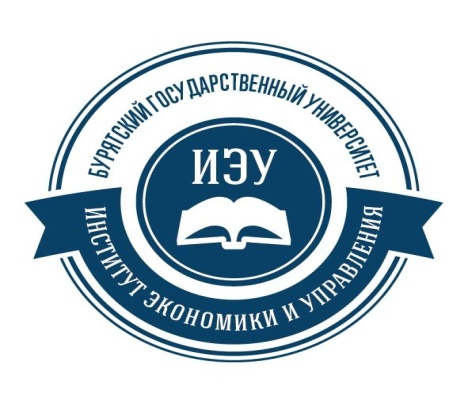 ECONOMICS AND ADMINISTRATIONINSTITUTEРеспублика Бурятия, г. Улан-Удэ, ул. Смолина, 24-а, 670000Тел.(301-2) 21-37-44, факс: (301-2) 21-05-88E-mail: inser@bsu.ruBuryatia, Russia, Ulan-Ude, 24 a Smolin St., 670000Phone (301-2) 21-37-44, fax: (301-2) 21-05-88E-mail: inser@bsu.ruФ.И.О.Наименование организацииДолжностьКонтактные данныеКонтактные данныеТелефонE-mailНаименование курсовНаименование программы